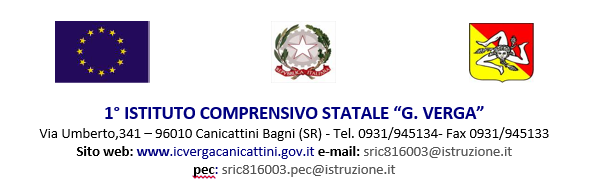 Al/Alla Docente _______________________________AttiVISTA la richiesta del/la Docente. ____________________________________ , in servizio presso questo Istituto, Il Dirigente Scolastico, ai sensi dell’ articolo 508 del Decreto L.vo n. 297/1994,AUTORIZZAil Sig. ____________________________________ all’esercizio delle attività temporanee e occasionali come da richiesta dell’interessato, in quanto tale esercizio non è di pregiudizio all’assolvimento di tutte le attività inerenti alla funzione docente ed è compatibile con l’orario di insegnamento e di servizio.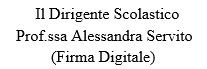 Al/Alla Sig/Sig.ra _______________________________AttiVISTA la richiesta il/la Sig/Sig.ra. ____________________________________ , in servizio presso questo Istituto, Il Dirigente Scolastico, ai sensi dell’ articolo 508 del Decreto L.vo n. 297/1994,AUTORIZZAIl/la Sig/Sig.ra. ____________________________________ all’esercizio delle attività temporanee e occasionali come da richiesta dell’interessato, in quanto tale esercizio non è di pregiudizio all’assolvimento di tutte le attività inerenti alla funzione che ricopre ed è compatibile con l’orario di servizio.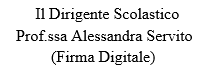 OGGETTO:Autorizzazione all’esercizio di attività temporanee e occasionali – Personale DocenteOGGETTO:Autorizzazione all’esercizio di attività temporanee e occasionali – Personale ATA